Binocular Observer’s Challenge: If you came to the Table Mountain Star Party (TMSP) with your binoculars or have access to binoculars while at the TMSP this program is for you. This program will give you an opportunity to observe 30 or more showcase objects under the ideal conditions of the pristine Eden Valley skies. It’s not super challenging this year, but will get progressively harder each year. You will get a button for finding just 25 of the objects on the list. All observations must be done during the TMSP.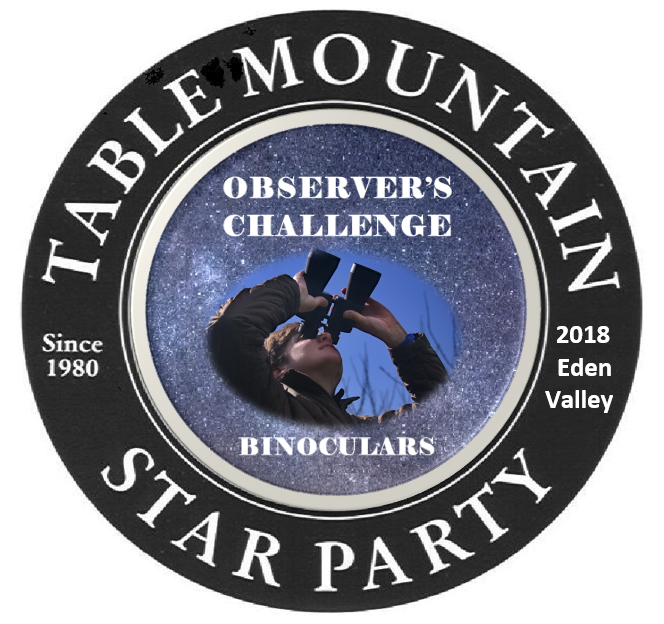 You must find the objects yourself, without help from anyone else. Check off each object in the space provided. Enter required information and for at least three of the objects you must sketch what you see through your binoculars. Any size binoculars can be used. All objects are within range of small to medium sized binoculars, and are available for observation between 10:00PM and 4:00AM any time during the TMSP. All objects are listed in Right Ascension order so that you can observe them before they set in the West, or as they rise in the East.To receive your button, turn in your observations to Mark Simonson or Ron Mosher (Observation Challenge Coordinators) any time during the TMSP. If you finish the list the last night of TMSP, and we are not available to give you your button, just mail your observations to me at 1519 Ridge Dr., Camano Island, WA. 98282, or email your observations to me at marknilse@yahoo.com, and I will see that you get a button. THE LISTObserver’s Name:___________________  Binoculars______________Open Cluster – OpCl           Globular Cluster – GbCl          Galaxy – Gal          Double Star – Dbl        Planet – Pla         Light Year - LyPlanetary Nebula – PNeb          Emission Nebula - ENeb         Reflection Nebula – RNeb          Dark Nebula – DNeb         #                  Object                      Type         R.A.             Dec         Con        Size      Mag                                               Notes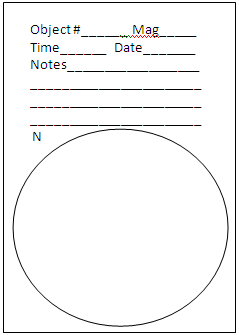 B1NGC 224 M31Gal00 42.3+41 16And192.43.4The Andromeda Galaxy Spiral 2.5 million LyB2NGC 598 M33Gal 01 33.5+30 39Tri70.05.7The Triangulum Galaxy Spiral 3 million LyB3NGC 869/884 Double ClOpCl02 19.0+57 08Per29.05.3The Double Cluster also Caldwell 14 7500 LyB4NGC 3031 M81Gal09 55.3+69 03UMa26.96.9Bode’s Galaxy Spiral 12 million LyB5NGC 3034 M82Gal09 55.8+69 41UMa9.08.4An irregular galaxy very close to M81 12 million LyB6Mel 111 Coma ClusterOpCl12 25.0+26 00Com275.01.8The Coma Star Cluster about 40 bright stars 280 LyB7NGC 5272 M3GbCl13 42.2+28 23CVn16.05.91 of approx. 150 GbCl orbiting Milky way 3400 Ly B8JupiterPla14 47.4-15 10Lib37.0-2Can you see the 4 Galilean Moons? 483.6 million milesB9NGC 5904 M5GbCl15 18.6+02 05SerCp17.05.7A Globular Cluster 24500 LyB10NGC 6205 M13GbCl16 41.7+36 28Her17.05.7The best GbCl northern hemisphere 22200 LyB11NGC 6229GbCl16 47.0+47 32Her4.59.4Another GbCl in Hercules 10000 LyB12NGC 6218 M12GbCl16 47.2-01 57Oph15.06.8GbCl 15700 LyB13NGC 6254 M10GbCl16 57.1-04 06Oph15.06.6GbCl 14300 LyB14NGC 6341 M92GbCl17 17.1+43 08Her11.06.4GbCl 26700 LyB15IC 4665OpCl17 46.3+05 43Oph70.04.2OpCl 1400 LyB16NGC 6523 M8ENeb18 03.3-24 23Sag906.0The Lagoon Nebula 4100 LyB17SaturnPla18 13.1-22 37Sgr421.1Can you see the rings? Titan?  855.6 million milesB18NGC 7789OpCl18 27.7+06 34Oph27.04.6OpCl also Caroline’s Rose 7600 LyB19NGC 5720 M57PNeb18 53.3+33 01Lyr86.08.8PNeb also Ring Nebula 2300 LyB20Cr399 CoathangerOpCl19 25.4+20 11Vul60.03.6Asterism known also known as Brocchi’s ClusterB21AlbireoDbl19 30.4+27 57Cyg-5.0Beautiful one amber and the other blue/green 430 LyB22NGC 6826PNeb19 45.0+50 34Cyg126.08.8The “Blinking Planetary” also Caldwell 15,  2000 LyB23NGC 6853 M27PNeb19 59.6+22 43Vul8.07.3The Dumbbell Nebula 1360 LyB24MarsPla20 20.1-26 17Cap24-2Can you make out any features? 35.3 million milesB25NGC 6913 M29OpCl20 23.9+38 32Cyg6.06.6OpCl 6000 LyB26NGC 6960 Veil WestENeb20 45.4+30 43Cyg70.07.0The west part of a supernova remnant 1470 LyB27LDN 935DNeb20 56.4+43 52Cyg90-Wide dark lane separating NGC 7000 and IC 5070B28NGC 7000 ENeb20 59.1+44 31Cyg1204.0The North American Nebula 1600 LyB29NGC 7078 M15GbCl21 30.0+12 10Peg12.06.0GbCl 33600 LyB30NGC 7092 M39OpCl21 32.2+48 26Cyg31.04.6OpCl 824 Ly